Предупреждение: материалы содержат ссылки на ресурсы в сети интернет, перед проведением занятия преподавателю необходимо проверить их работоспособность и содержание и в случае появления на информационном ресурсе сообщений, содержащих информацию, причиняющую вред здоровью и (или) развитию детей, согласно Федеральному закону "О защите детей от информации, причиняющей вред их здоровью и развитию" от 29.12.2010 N 436-ФЗ, не использовать их для проведения занятия.  КЕЙС 3 Деструктивное воздействие в социальных медиаВсего занятий/часов: 3/6Занятия:Приложение: презентация к занятию 3Массивы данных для кейса 3 в проекте Кванториум – углубленный:Занятие 1. Технология геймификации (игрофикации)План занятия:Блок 1 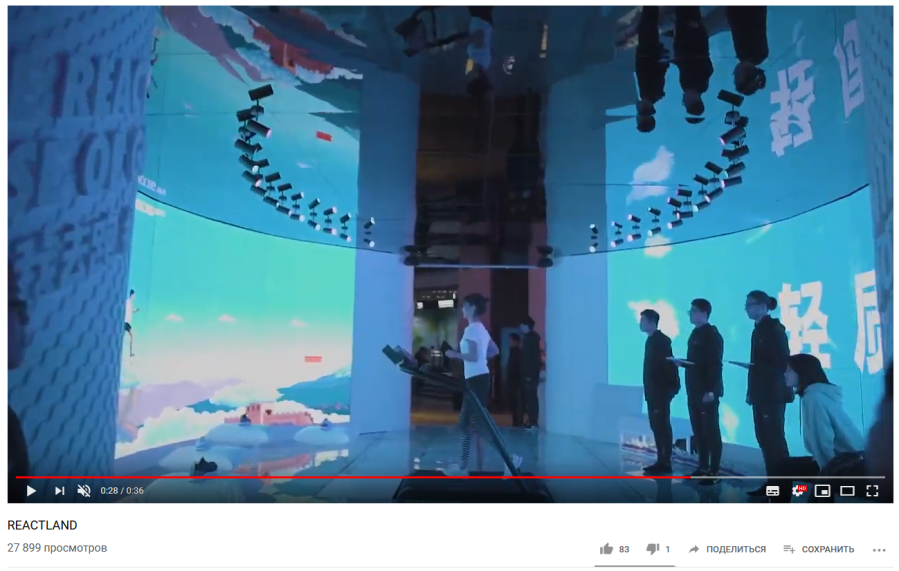 Просмотр видео – Nike-REACTLANDhttps://www.youtube.com/watch?v=JJliIaKTtEo Вопросы:О чем этот видеоролик? Что в нем предлагает компания Nike? Каковы правила игры?Можно ли выложить ролик своей игры в сеть?Как вы думаете – какие цели планирует достичь компания Nike, запустив эту акцию? (Возможные варианты ответа – реклама в соц.сетях, распространяемая пользователями, привлечение внимания к своей продукции, привлечение новых покупателей…)На какую аудиторию ориентирована эта акция?Вы бы хотели принять участие в этом проекте? Почему?Какова роль игры в этой акции? Для чего она используется? Вариант 2: в качестве альтернативы можно использовать видео самсунга – All eyes on the S4 https://www.youtube.com/watch?time_continue=108&v=CsGlzu2NzX0тогда вопросы для обсуждения нуждаются в корректировке.Блок 2Дискуссия: наша вовлеченность в игры (в т.ч. онлайн)Вопросы:Любите ли вы играть в игры?В какие игры вы играете – на улице, дома, с помощью компьютера, видеоприставки…?Что вас в них привлекает?Как часто играете в компьютерные игры (приставка), онлайн? И как долго в течение дня?Бывает ли так, что ваша погруженность в игру мешает вам учиться, отвлекает от занятий спортом, прогулок, общения с родственниками и друзьями (реального, не виртуального)?Какие меры вы предпринимаете, чтобы регулировать свою вовлеченность в игру и контролировать время, которое вы расходуете, играя?Блок 3Теоретический блок про игрофикацию (геймификацию). Организация какого-либо контента или  мероприятия в виде игры называется игрофикацией (или геймификацией, от английского слова game).То есть это  - технология, последовательность действий, в результате которой пользователю предлагается принять участие в игре с ее атрибутами: правилами участия, алгоритмом игры, системой вознаграждения (штрафов), условиями выигрыша и т.д.Вопрос учащимся: Для чего она применяется?Примерный ответ (демонстрируется после ответов учащихся):Чтобы использовать интерес пользователя к игре, вовлеченность пользователя в игровой процесс, желание выиграть (получить положительные эмоции от выполнения трудного задания, показать результат лучше, чем у  других участников (дух соревновательности), получить приз и т.п.).Пример 1:Можно делать упражнения по русскому языку в тетрадке, а можно – на сайте в виде онлайн-игр, например:https://vsrussian.com/ - преподаватель загружает сайт, смотрим игры и курсыВопрос учащимся: какой вариант занятий для вас интереснее?В этом примере игрофикация используется для организации упражнений по русскому языку в игровой форме. Вопрос учащимся: Какова цель игрофикации в данном случае?Примерный ответ (демонстрируется после ответов учащихся):Привлечь внимание учеников, заинтересовать их, вовлечь в учебный процесс в игровой форме.Вопрос учащимся: Такие игры полезны? Вредны? Чем?Примерный ответ (демонстрируется после ответов учащихся): полезны, если не злоупотреблять временем, проводимым за компьютером.Пример 2: Сайт Лего, раздел игры -  https://www.lego.com/ru-ru/gamesВопрос учащимся: Для чего на сайте лего предлагаются возможности онлайн-игр?Примерный ответ (демонстрируется после ответов учащихся):Для рекламы, в качестве канала продвижения игр Лего (конструкторов).Вопрос учащимся: Чем такие игры могут быть вредны?Примерный ответ (демонстрируется после ответов учащихся): могут быть вредны, если на игры будет тратиться много времени в ущерб учебе, досугу с семьей и друзьямиигры могут служить инструментом манипулирования потребителем, вызывая желание приобретать все новые и новые товары/услугиИгрофикация как технология манипулирования.Психологи предупреждают, что через игрофикацию может проводиться управление сознанием, формироваться зависимость:“ - управление сознанием. В игры потенциальными злоумышленниками может быть внедрен алгоритм, позволяющий на бессознательном уровне ограничивать действия людей и даже управлять ими;зависимость. Компании заинтересованы в высокой частоте посещения своих сайтов и прилагают усилия, чтобы клиент подольше там задержался, получая большую дозу рекламы.”Источник: Л.Котова Жить играючи // Коммерсант. URL: https://www.kommersant.ru/doc/1967492Комментарий для преподавателя: в статье приводится много примеров, которые можно рассмотреть дополнительно, если есть время и желание.Блок 4Как красочная заставка – квест “Охота за золотом”  (Промсвязьбанк)  - https://gold2.psbank.ru/Постановка задачи: Работа в интернете (групповая). Анализ квестов.Группы готовят презентации, время выступления – если три группы – по 5 мин. каждая.Вопросы, ответы на которые надо отразить в презентации:Цель квеста, кто организатор, какие цели преследует, создав эту игру и предлагая ее пользователям интернета?Суть квеста. Какие действия пользователь должен совершить. Как эти действия совершаются? Как задействованы соц.сети?В соц.сетях – анализ действий аудитории (география, приверженцы-критики, отзывы, пики активности…)Результаты квеста для компании-организатораБлок 5Групповая работа по анализу квестов.Изучаем интернет, соц.сети (работаем в системе Крибрум).Квесты для анализа (ссылки на их описание в интернете):«Талон на iPhone, а также хамон и макарон» от «Рокетбанк»https://vc.ru/marketing/18608-rocket-talon«Хипстериада» от «Рокетбанк»https://vc.ru/marketing/39131-keys-kak-v-roketbanke-pridumali-hipsteriadu-konkurs-so-150-tysyachami-uchastnikovКвест Тинькоф-банкаhttp://futurebanking.ru/post/2977https://www.tinkoff.ru/about/news/11082016-tinkoff-quest-results/Блок 6Группы выступают с презентациямиБлок 7Итоговая рефлексия. Отвечаем на вопросы и фиксируем ответы на доске:Что такое геймификация?Для чего она используется?Каковы наши действия? если мы столкнулись в интернете с контентом, в котором нам предлагают совершить какие-либо действия в некоей игре?Примерный ответ на 3 вопрос:Устанавливаем, кто владелец сайта (организатор игры)Какую он преследует цель, предлагая сыграть в игру?Если у нас есть сомнения, что цели игры не ясны - советуемся с родителями, педагогами, взрослыми, которым мы доверяем.Если цели игры направлены на вовлечение нас в деструктивные действия – отказываемся от игры.Занятие 2. Деструктивное воздействие в социальных медиаПлан занятия:Блок 1Что такое деструктивное воздействие?Деструктивное воздействие в реальной жизни (объективной реальности)Деструктивный – от английского “destructive” – разрушительный, вредный, губительныйДискуссия:Как вы думаете, что в нашей жизни мы можем назвать деструктивным? Что у вас ассоциируется со словом разрушительный/ вредный / пагубный?(вредные привычки; плохое питание; разрушительные действия над природой – сжигание полей, вырубка лесов, истребление животных и т.д.; насилие; убийства и проч.)Комментарий: На самом деле вообще абсолютно все можно сделать деструктивным. Антоним к слову деструктивный – конструктивный. И поэтому с деструктивом мы будем бороться в противовес – конструктивом. Во многом это философский вопрос о том, как можно все делить на черное и белое, но в действительности, все мы знаем, полутонов гораздо больше.Блок 2Кейс: Видео о скандале вокруг вокального телевизионного шоу «Голос.Дети»https://www.newstube.ru/media/skandal-razgorelsya-vokrug-finala-shou-golos-deti 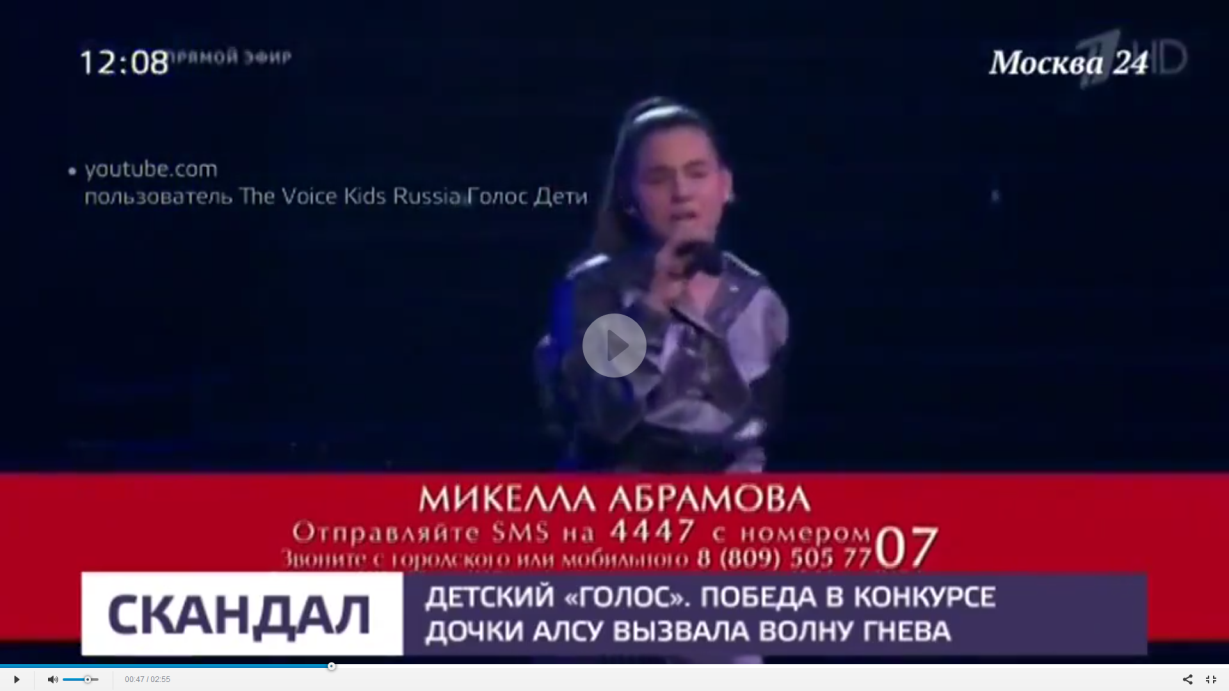 Блок 3Вопросы и обсуждение после просмотра:Попробуем разложить сюжет на конструктивные и деструктивные моменты. (Удобнее сделать с использованием таблицы, записывая предложения учащихся на доске). Для того чтобы ответить на такой вопрос, упростим его формулировку и вспомним отрывок из известного стихотворение Маяковского:Крошка сынк отцу пришёл,и спросила кроха:— Что такоехорошои что такоеплохо? —У менясекретов нет, —слушайте, детишки, —папы этогоответпомещаюв книжке.Еслимальчиклюбит мылои зубной порошок,этот мальчикочень милый,поступает хорошо.Если бьётдрянной драчунслабого мальчишку,я такогоне хочудажевставить в книжку.То есть, давайте зададимся вопросом, что в этом шоу-конкурсе хорошо, а что плохо? Но! Надо помнить про то, что мы не можем все поделить на черное и белое, а значит, у нас всегда две стороны одной медали.  Пример таблицы:Блок 4 Дискуссия, обсуждение ситуаций:Большинство ситуаций, с которыми мы сталкиваемся в жизни, имеют деструктивную и конструктивную стороны. Даже вырубку лесов мы можем объяснить конструктивно (учащиеся могу попробовать объяснить причины, по которым вырубаются леса). Избежать деструктива мы не можем, однако следует обратить внимание на те ситуации, в которых деструктив выходит на первый план. Представим такую ситуацию – для этого достаточно задаться вопросом – когда мы видим только плохое? Анализируем и все равно не видим ничего хорошего?Ситуация:В школе предлагают устроить проучить мальчика и устроить с ним драку за то, что он все время выполняет все домашние задания и сообщает об этом учителю, даже когда все остальные одноклассники задания не сделали. Вопрос к учащимся: Попытайтесь оценить ситуацию с точки зрения наличия в ней конструктивных и деструктивных факторов. (Из конструктивных в ответе могут оказаться причины, однако решение проблемы дракой – однозначно деструктивное).Комментарий: В данной ситуации мы столкнулись с одной из разновидностей деструктивного воздействия на окружение (/общество) – призыв к совершению действий, которые могут причинить вред здоровью окружающих. По аналогии предложить учащимся подумать о подобных ситуациях и других видах деструктива, который может встретиться в школе.Перенесемся в мир виртуальной реальности и социальных сетей. Это проекция объективной реальности, и процессы, происходящие в реальной жизни, также характерны для сетей. Вопрос к учащимся: Приведите примеры (аналогичные тем, что были разобраны для реальной жизни) деструктивного воздействия в сети. (Насилие, травля, распространение наркотиков и т.д.)Блок 5. ТеоретическийОсновные факты о деструктивном воздействии в сети:Пользователи социальных медиа проводят онлайн более 5 часов в день, четверть из них проверяют обновления каждые 30 минут. В последнее время пользователи отмечают, что в ленте новостей им все чаще встречаются материалы негативного содержания. Это и так называемый «черный юмор» - жестокие шутки про смерть, убийства, самоубийства и тому подобное, и описание сцен различных видов насилия, изображения, на которых представлен процесс потребления наркотических веществ, и другие нелицеприятные и вызывающие отвращения сцены. Общее название для вышеперечисленных материалов – деструктивный контент.Распространение деструктивного контента – один из способов воздействия на психику человека. Помимо получения впечатлений и эмоций во время поглощения деструктивного контента, пользователь становится объектом непосредственного психологического воздействия со стороны распространителей материалов. Пример воздействия: наполнение ленты группы деструктивными материалами с постепенно увеличивающимся «градусом» деструктивности: сначала безобидные шутки про одноклассников, затем расистские шутки, затем обидные про толстых и т.д. Вопрос к учащимся: Кто встречался с подобным в соцсетях? С чем похожим вы встречались и предполагаете, что это могло быть деструктивное воздействие?Комментарий:Опасность заключается в том, что воздействие — это первая стадия вовлечения в деструктивные сообщества (которые специализируются на деструктивных материалах), а участие в подобных группах конечной целью носит перенесение деструктивных действия в реальность. Не пугаться! Хотя нет, пугаться;)Блок 6. Просмотр видео и обсуждениеКто и зачем распространяет деструктив в сети? Просмотр видео:https://www.youtube.com/watch?v=glmwf_yY-_U Вопросы к учащимся: О чем видео? Кто такие злодеи в реальности – назовите примеры. (Хулиганы, преступники)Как вы думаете, есть ли онлайн-преступники? Опишите, кто это такие, чем они занимаются?Легко ли обнаружить злодея в социальных сетях?Комментарий:Как и в реальности в сети преступники гуляют на каждом шагу. Но в отличие от обычной жизни в сети нет полиции, куда в любой момент можно позвонить, и тебя спасут. Поэтому всегда необходимо быть начеку, они, как положено злодеям, могут неожиданно «выпрыгнуть из-за угла».Конечным итогом распространения деструктивных идей и движений в социальных медиа должен стать полный перевод активности в объективную реальность, где те, кто готов «бороться» будут совершать те деструктивные действия, о которых им скажут руководители-злодеи. В Санкт-Петербурге 24 и 30 августа 2018 г. был случай, когда группа подростков, входящих в ультрадвижение, напала на прохожих и избила их. Эти подростки начинали с общения в социальных медиа, затем перешли к общению в объективной реальности, где их тренировали драться и убивать, после чего их подтолкнули к активным действиям, просто внушив, что это круто и весело.Блок 7Кейс и дискуссия:Показ учащимся картинок контекстной/таргетированной рекламы. Примеры (можно подобрать более актуальные. Последняя картинка – программа, блокирующая рекламу)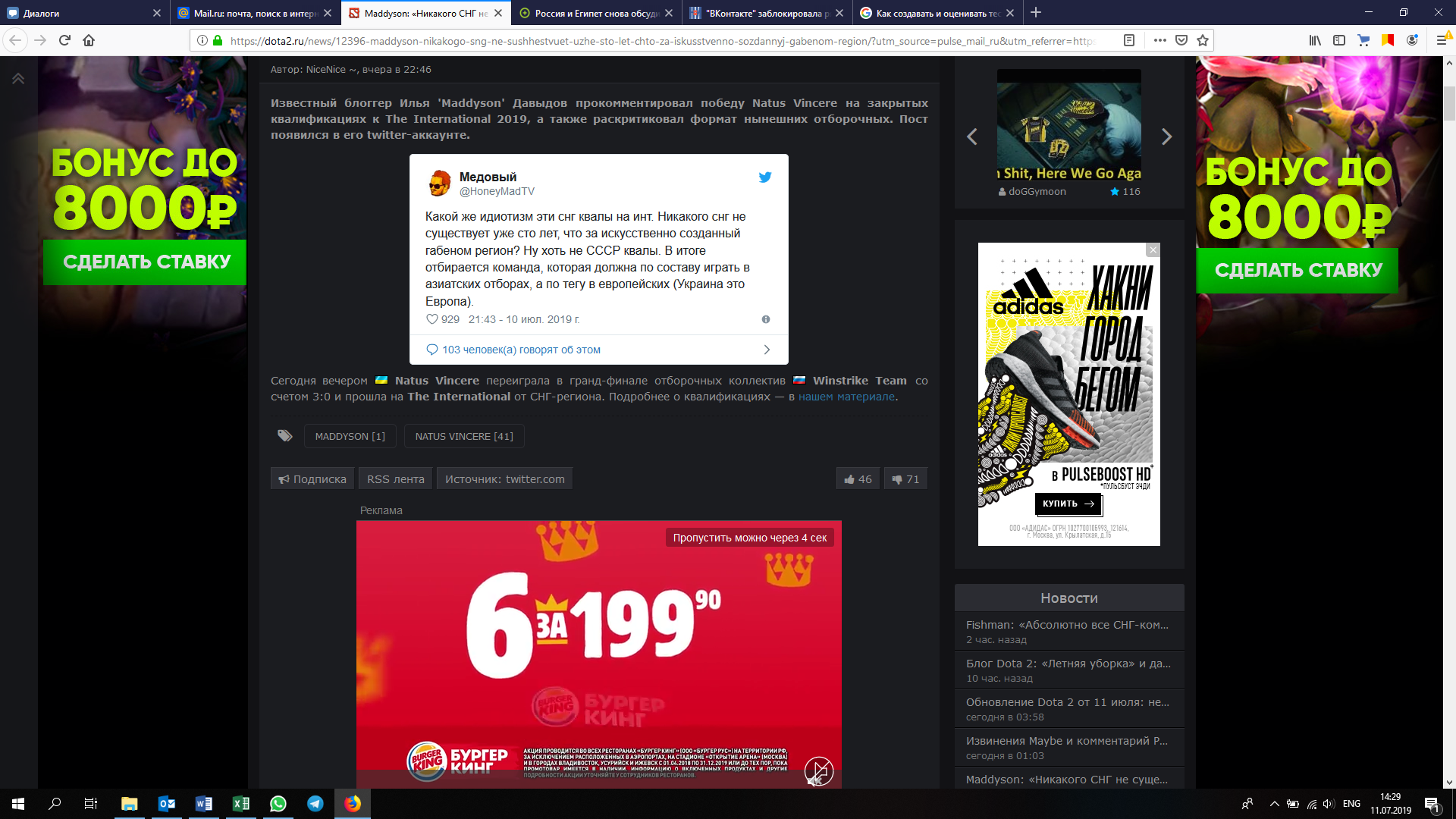 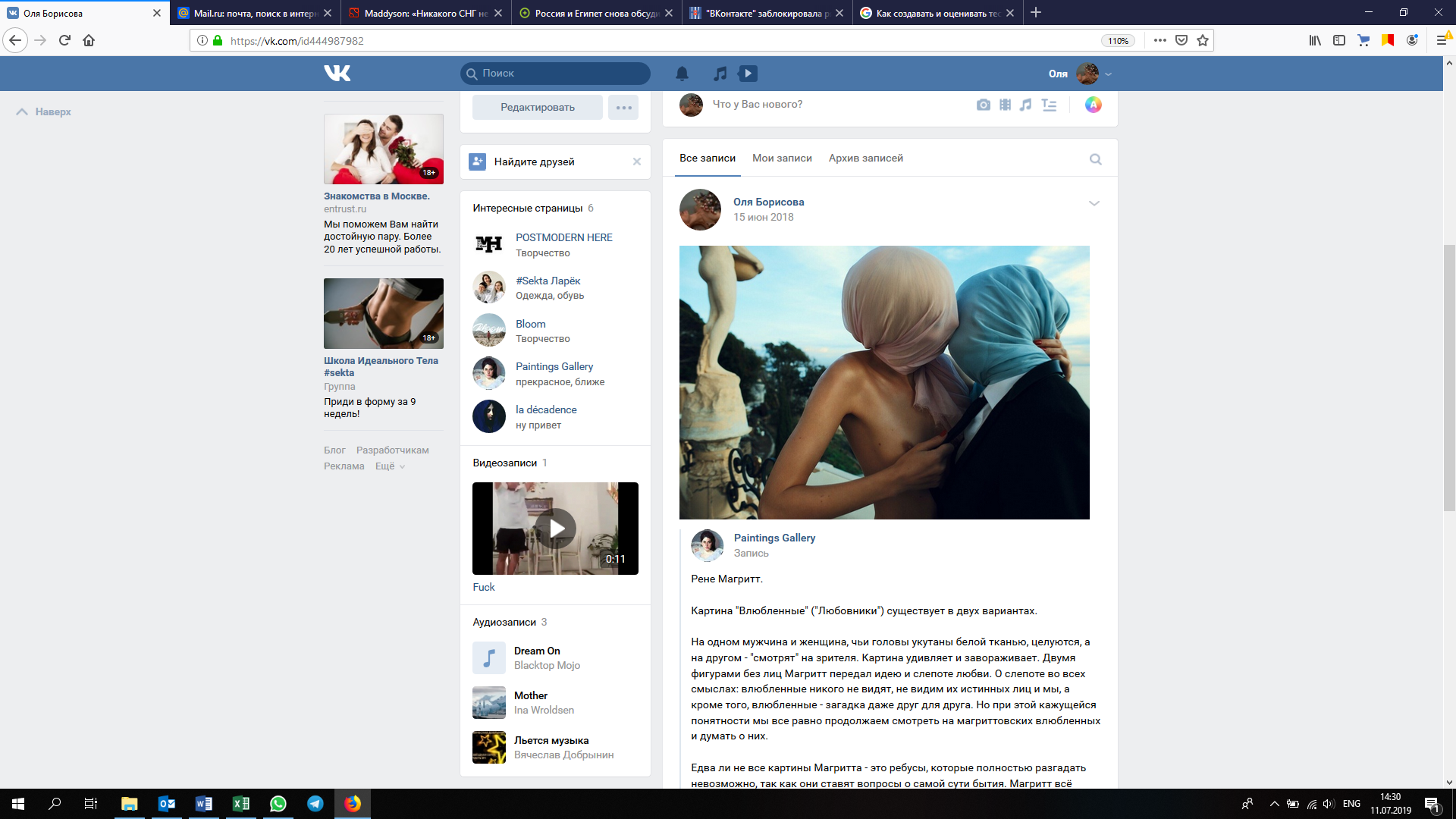 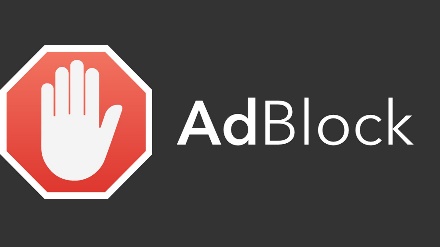 Вопросы к учащимся: Что изображено на картинках?Как они между собой связаны? Вы часто сталкиваетесь с такой рекламой?Из-за чего появляется такая реклама? Показывают ли всем пользователям сети одинаковую рекламу, или у всех разные баннеры?Знаете ли вы, как избавляться от такой рекламы? (Программы блокировки, чистка кэша, избегать посещения небезопасных сайтов, пользоваться приватным доступом в браузере).Как вы думаете, является ли такая реклама примером психологического воздействия на пользователей?Блок 8Комментарий: Злодеи, ведущие свою активность в социальных сетях, действуют похожим образом. В группах, на которые подписаны многие из нас, часто размещается реклама других сообществ, которые распространяют деструктивный контент. Ссылки на такие группы часто появляются в комментариях. Иногда совершенно неожиданно, гуляя по социальной сети, мы можем забрести на такие группы. Как правило, они содержат неординарный, непривычный контент, который привлекает к себе и заставляет нас пролистать материалы группы. Главное правило, которого придерживаются те, кто распространяют деструктив, воздействовать так, чтобы пользователь этого не заметил. Именно этим и опасно такое воздействие!К слову о программах, которые блокируют рекламу в интернете: они помогают предотвратить появление рекламы на страницах сайтов. К сожалению, нет таких программ или функций, которые запретят пользователю социальной сети перейти на страницы с деструктивным контентом. В этом и беда. Да, есть ограничения по возрасту, да, Роскомнадзор блокирует группы, однако все равно миллионы пользователей попадают в ловушки злодеев, распространяющих деструктив. Надо помнить, что, попав под воздействие тех, кто распространяет деструктив, пользователи могут потерять контроль над своими действиями, начнут выполнять то, что им будут велеть злодеи. В итоге это может привести к тому, что пользователь станет полноценным членом деструктивной группы и начнет проявлять деструктивное поведение в реальности (отсылка к началу занятия – деструктив в реальности).Блок 9. Итоговая рефлексияВопросы и комментарии по занятию:Что такое деструктив? Хорошо это или плохо?Легко ли понять, является ли события/ ситуация/ материал деструктивным?Легко ли понять, что на тебя оказывается психологическое воздействие?Злодеи в сети – надо ли их бояться? Надо, но для того, чтобы избежать встречи с ними при общении в соцсетях необходимо быть внимательным и почаще задавать себе такие вопросы: какие материалы я изучаю? Нравятся ли они мне? Видел ли я что-то подобное до этого? Выглядит ли это опасным? Предлагают ли мне где-то поучаствовать?Если возникают сомнения и вдруг кажется, что ты находишься под влиянием, если тебе нравится, интересно, но при этом немножко страшно, если тебе предлагают что-то сделать, если ты читаешь и смотришь что-то необычное, чего раньше не видел, то стоит отвлечься. Рассказать о своих ощущениях кому-то из взрослых, кому ты доверяешь, посоветоваться. Занятие 3. Деструктивные группы и выход из нихПлан занятия:Блок 1. Демонстрация презентацииКомментарии к слайдамСлайд 1:Вы задумывались о том, сколько времени в день вы посвящаете интернету? А сколько из этого времени вы тратите на социальные сети? Группы и сообщества являются неотъемлемой частью социальных сетей, сегодня мы хотим поговорить с вами о деструктивных группах.Слайд 2: Начнем с определения, что данная группа является деструктивной (не всегда это понятно с первого взгляда).Если Вы поняли, что находитесь в деструктивной группе, может возникнуть 2 типа реакции. Первый – вы сразу захотите покинуть группу. Второй – у вас возникнет уверенность в том, что вы контролируете ситуацию, что вы уж точно не попадете в плохую ситуацию и не поддадитесь психологическому давлению, насилию или манипуляциям.Предположим, что вы решили выйти из группы, но столкнулись с какими-либо трудностями, движение не отпускает. Что же делать в этом случае?На эти темы мы с вами поговорим в этом блоке.Слайд 3: Вопросы ученикам:Какие деструктивные группы вы знаете?/ что такое деструктивная группа? Как определить, что группа деструктивная?Практика показывает, что отличить деструктивную группу часто бывает непросто. Лидеры групп бывают тонкими психологами и манипуляторами. На первый взгляд группа может не выглядеть опасной, но постепенно, с ростом вашего доверия к участникам и лидерам группы, вам могут начать внушать деструктивные идеи и принуждать к действиям.Слайд 4:Группа поддерживает идеи физического насилия или причинения вреда себе и другим.Имеет кумиров (воровские авторитеты, скулшутеры, маньяки, серийные убийцы, самоубийцы, знаменитые личности с наркотическими зависимостями и т.п.).Пропаганда деструктивной идеологии.Высказывает негативное отношение к органам правопорядка (а также оспаривают авторитет родителей).Использование сленга, понятного только членам группы.Не признает или отвергает существующие нормы поведения и правила.Слайд 5:Сейчас кто-то из вас подумал: «Неее… Это точно не про меня!». Я надеюсь, что таких большинство.Слайд 6:Для тех, кто вспомнил, что подписан на некоторые такие группы, мы поговорим о том, какие стратегии для действия могут быть вами выбраны. Слайд 7:Довольно часто среди подростков, да и среди взрослых, встречается уверенность в том, что именно на вас группа не окажет негативного влияния. «Я же четко определяю посыл сообщения, контролирую свое психологическое состояние и границы» - думает про себя каждый из нас. Вопрос ученикам: «Кто-то узнал свои мысли сейчас?»Но человек – существо социальное, у каждого в жизни наступают кризисные моменты, в которые особенно нужна поддержка и участие в жизни других людей. Часто в реальной жизни не хватает контактов и социальной активности, в этих случаях мы идем на поиски ресурсов в социальные сети. В трудные жизненные периоды человек часто находится в замешательстве, не знает, как действовать, ему непонятно, что происходит. В эти моменты достаточно появиться двум-трем харизматичным личностям, которые четко и внятно говорят куда бежать, что делать (например, ломать, поджигать) и так далее. И люди, и дети начинают за ними идти. А последователи той или иной «идеи» или «учения» растут в геометрической прогрессии. (Психологи считают подростковый период серьезным возрастным кризисом. Это период перехода из ребенка во взрослого, во время которого происходит поиск жизненных ориентиров, идеалов, формируется чувство справедливости, принадлежности к социально значимой группе и т.п. Сам возраст сопровождается кризисом и поиском своего Я, поэтому подростки очень часто оказываются жертвами деструктивных движений) – говорить или нет зависит от аудитории.Будьте бдительны, не поддавайтесь чужому влиянию, всегда помните, что от таких манипуляций не застрахован никто.Слайд 8:	Итак, большинство участников деструктивных групп уверенны, что у них все под контролем, что группа не оказывает негативного влияния. Однако это не является правдой. Поговорим о том, что вас ожидает в случае вовлечения в одно из подобных сообществ. Происходит цепная реакция, которая начинается со снижения способности самостоятельно думать и принимать решения, что приводит к отсутствию желания учиться и развиваться. А заканчивается плохой успеваемостью и частыми прогулами. В это же время другие ученики стараются держаться подальше от подростка, обходят его стороной, шарахаются, когда он проходит рядом. Они так же могут хихикать над ним, зло шутить. Но в целом, стараются избегать общения с ним. Ответной реакцией подростка станет неуважительное и агрессивное отношение к сверстникам, в том числе к учителям и родителям. У вас нет ощущения, что вы стали лучшим из худших? Тогда…Слайд 9: …немедленно покиньте группу. Слайд 10:Но что делать, если деструктивные движения не отпускают? Какие у вас есть идеи?Слайд 11: Необходимо сообщить родителям, преподавателю, которому вы доверяете или школьному психологу о сложившихся трудностях. Вам обязательно помогут их решить, обеспечив вам защиту. Следует минимизировать контакты с представителями группы, а также сократить пребывание в социальных сетях. Теперь у вас появилось больше времени, которое вы можете потратить на новые и интересные хобби, увлечения, подтянуть учебу и наладить отношения с одноклассниками. Найти новых друзей, с которыми у вас могут быть общие интересы, не относящиеся к деструктивным сообществам.  Время, которое освобождается после выхода из группы необходимо заполнять полезными занятиями, иначе увеличивается шанс вернуться на предыдущую ступень (и снова оказаться в деструктивной группе).Слайд 12:Теперь ты знаешь, что делать!Блок 2 Теоретическая часть. Воронка вовлеченияВопросы к учащимся:Почему в социальных сетях мы постоянно подписываемся на новые и новые группы?Замечали ли вы, что пока сидели в социальных сетях, начали интересоваться необычными темами, которые до этого у вас не вызывали интереса?Комментарий:Как уже говорили до этого, основной особенностью психологического воздействия со стороны тех, кто распространяет деструктивные материалы, является то, что действуют они незаметно. Как правило, зафиксировать момент вовлечения практически не удается. Посмотрим, как на самом деле выглядит этот механизм. Это должно помочь нам лучше ориентироваться в сети и быть более внимательными. Как говорится, когда знаешь, где и какая опасность тебе угрожает, легче будет с ней справиться.Теоретическая часть:Вовлечение пользователей в деструктивные течения происходит поэтапно. Первичное воздействие на сознание осуществляется с помощью определенных техник таким образом, что человек фактически не фиксирует тот факт, что воспринимает деструктивный контент. Феномен вовлечения пользователей в деструктивные движения в социальных медиа описывается с помощью механизма под названием «воронка вовлечения».Графическое изображение:Уровень 1 воронки вовлечения характеризует этап вступления пользователя социальных медиа в группы широкого тематического охвата, публикующих материалы для максимально широкой аудитории. Контент таких сообществ доступен для понимания практических любого пользователя сети. Среди безобидных шуток встречаются материалы с деструктивным уклоном, к примеру, шутки про насилие. Деструктивному контенту придается позитивная окраска и создается привлекательный образ деструктивных течений. Уровень 2.Заинтересованный пользователь попадает в сообщества второго уровня воронки вовлечения.Появляются условия вступления в сообщество, а внутри группы возникает иерархия власти.Уровень 3.После того как на втором уровне пользователи постепенно ассимилируются с участниками течения, начинают воспринимать культуру движения, следовать правилам и определенным установкам, они считаются готовыми к переходу на новый уровень, в частные группы, распространяющие тематические материалы определенного течения.Необходимо демонстрировать свою приверженность - участвовать в предлагаемых активностях. Появляются специфические роли, иерархия власти и признаки субкультуры. У участников создается впечатление избранности, которое подкрепляется наградами и поощрениями.Пользователь – член одного из таких сообществ – имеет признаки склонности к деструктивному поведению в реальностиУровень 4.Предполагает непосредственное взаимодействие участников с координаторами и лидерами движений, открывается для «проверенных», тех, кто демонстрирует свою заинтересованностьУровень 5.На заключительном этапе вовлечения пользователь становится полноценным последователем течения, а значит, готов к осуществлению действий в объективной реальности. Члены ультрадвижения, к примеру, начинают принимать участие в провокациях, драках, организованных боях в лесу и т.д. Вовлеченные в тему культуры наркомании включаются в распространение и употребление наркотических веществ, а последователи движения скулшутинга готовятся к расстрелу в учебных заведениях.Вопросы к учащимся:Как вы думаете, быстро происходит этот процесс вовлечения? (Ответ – всегда непредсказуемо, можно очень быстро клюнуть на удочку. Но теперь, когда вы это знаете, будете внимательнее относиться к таким вещам)Попробуйте еще раз ответить на вопрос, который мы задали в начале блока: Замечали ли вы, что пока сидели в социальных сетях, начали интересоваться необычными темами, которые до этого у вас не вызывали интереса?Проверь себя! Не вовлечен ли ты в деструктивное течение?!Блок 3 Групповая работаС помощью сети интернет, учащиеся должны изучить и проанализировать деструктивное движение:Страшилка о МомоПреподаватель поясняет, что “Момо представляет собой скульптуру в виде женщины с искаженными чертами лица и птичьими лапами. Ее автором называли Кеюсуки Айсо — сотрудника японской компании Link Factory, которая специализируется на создании спецэффектов. Впервые Момо показали на выставке «Галерея призраков», которую Link Factory провела в Токио в августе 2016 года. Из-за своего устрашающего вида фигура Момо получила известность во всем мире. ” Источник: https://meduza.io/feature/2019/03/01/britantsy-pishut-ob-internet-igre-v-kotoroy-detyam-dayut-smertelno-opasnye-zadaniya-eto-momo-v-rossii-ee-obsuzhdali-polgoda-nazad2. Смотрим видеоролик “Зомби атакуют остановку трамвая в Австрии” https://www.youtube.com/watch?v=B7FzWUhgqckВопросы по видеоролику:Какова реакция пассажиров, ожидающих транспорт?(примерный ответ: сначала - шок, испуг, затем – реакция расслабления, улыбка от того, что это - не реальная угроза…)Кто и с какой целью установил экраны на остановках и транслировал видеоизображения зомби?(примерный ответ: использовалось продюсерами (кинопрокатчиками) для рекламы фильма Ходячие мертвецы).Какова цель размещения такого шок-контента (на остановке, в интернете…)?(примерный ответ: шокировать, испугать  - заставить испытывать сильные эмоции)С какой целью тот, кто разместил такой контент, хочет напугать?(иногда это может быть безобидная шутка, но в некоторых случаях – это прием манипулирования – для увеличения продаж, для подчинения своей воле, вовлечения в опасные действия...)3. Задание:Найти в социальной сети Вконтакте группы о Момо;Изучить активность в группе;Установить суть “страшилки”;Изучить реакцию на материалы в сети.Подводим итоги исследования:Что удалось установить.Что это за движения?  В чем их суть? Каковы их деструктивные признаки? Чем они опасны?Блок 4 Теория. Техники вовлечения в противоправную деятельностьРаспознавание техник вовлечения в противоправную деятельность основывается на выявлении признаков манипулирования в коммуникации.Техника вовлечения подростков в употребление и распространение наркотиков с использованием сети Интернет основывается на манипуляции и может происходить следующим образом:Распространение информации о безвредности (и даже пользе употребления) наркотических веществ. Данная тактика основывается на подмене фактов о применении наркотических веществ в медицинских целях и употреблении наркотиков наркозависимыми, а также распространении сфальсифицированных научных исследований.Популяризация в социальных медиа, культуре и кинематографе. Манипуляция основывается на создании благоприятного образа употребления наркотиков, через формирование положительного мнения в массовой культуре.Индивидуальное вовлечение в употребление и распространение наркотических веществ (в личной переписке). В данном случае работа по вовлечению ведется индивидуально в переписке. Важным признаком того, что Вас вовлекают в употребление или распространение наркотиков являются в целом беседы на данную тему, а также заверения, что в этом нет ничего опасного и противозаконного.Публикация рекламных объявлений о предложении работы по распространению наркотиков. Данная форма манипуляции основана на использовании человеческой жадности, поскольку за работу по распространению наркотиков обещают платить, однако в реальности это не так и распространители не получают никаких денег.Важно помнить, что, если Вы видите, что Вас склоняют к употреблению, покупке или распространению наркотиков, Вы можете стать соучастником совершения преступления. Пособником признается лицо, содействовавшее совершению преступления советами, указаниями, предоставлением информации, средств или орудий совершения преступления либо устранением препятствий, а также лицо, заранее обещавшее скрыть преступника, средства или орудия совершения преступления, следы преступления либо предметы, добытые преступным путем, а равно лицо, заранее обещавшее приобрести или сбыть такие предметы.Так, став жертвой манипуляции, вы можете стать соучастником преступления. В данном случае следует быть внимательным и не выполнять просьб неизвестных Вам людей!Блок 5Итоговая рефлексия:Что такое деструктивные группы?Почему легко оказаться их жертвой?Каковы основные техники вовлечения в противоправную деятельность в сети интернет?Как мы можем им противодействовать?Номер занятияОсновное содержание1Технология геймификации (игрофикации)2Деструктивное воздействие в социальных медиа3Деструктивные группы и выход из них№Объект1«Талон на iPhone, а также хамон и макарон» от «Рокетбанк»2«Хипстериада» от «Рокетбанк»3«Тинькофф Квест — 2016»Номер блокаПродолжи-тельность, минОписание учебной работы110Просмотр и обсуждение видеоролика Nike-REACTLAND215Дискуссия: наша вовлеченность в игры (в т.ч. онлайн)315Теоретический блок про геймификацию45Постановка задачи исследования10перемена520Групповая работа  в интернете: анализ квестов, подготовка презентации615Презентации групп710Итоговая рефлексия45+45Номер блокаПродолжи-тельность, минОписание учебной работы15Объяснение понятия деструктив в дискуссионной форме25Просмотр видео315Обсуждение кейса. Поиск конструктива и деструктива415Дискуссия – примеры из жизни учащихся, где проявляется деструктив и деструктивное воздействие10перемена55Теоретическая часть. Основные факты о деструктивном воздействии в сети. Каким может быть деструктивное воздействие в сети. Обсуждение615Просмотр видео (добро vs зло) и обсуждение. Кто и зачем распространяет деструктив в сети?715Обсуждение кейса: таргетированная реклама. Психологическое воздействие – чем похоже на методы тех, кто распространяет деструктив85Комментарии преподавателя95Подведение итогов, итоговая рефлексия, вопросыКонструктивДеструктивПривлечение к участию зрителя, для обеспечения прозрачности результатовВозможная подтасовка результатовРазнообразие участников (из разных регионов, известные/неизвестные, мальчики/девочки и т.д.) Предвзятое отношение зрителей и жюриПоддержка участников родственниками за кадром“Кого-то поддерживают родители из бедных регионов, а у кого-то мама Алсу”Номер блокаПродолжи-тельность, минОписание учебной работы125Презентация рекомендаций по выявлению деструктивных групп и выходу из них. Обсуждение220Теория+обсуждение. Воронка вовлечения10перемена320Групповая работа – изучение деструктивного движения415Теория. Техники вовлечения в противоправную деятельность510Итоговая рефлексия